Сумська міська радаВиконавчий комітетРІШЕННЯЗ метою попередження соціальної напруги серед населення з питань організації освітнього процесу в умовах карантину, недопущення громадської непокори з боку підприємницької спільноти з питань здійснення господарської діяльності в умовах карантину, а також уникнення спалахів незадоволення на території Сумської міської територіально громади, керуючись пунктом 6 постанови Кабінету Міністрів України від 22.07.2020 № 641 «Про встановлення карантину та запровадження посилених протиепідемічних заходів на території із значним поширенням гострої респіраторної хвороби COVID-19, спричиненої коронавірусом SARS-CoV-2» (зі змінами), керуючись статтями 2, 40 Закону України «Про місцеве самоврядування в Україні», Виконавчий комітет Сумської міської радиВИРІШИВ:Погодити та направити до Голови Сумської обласної комісії з питань техногенно-екологічної безпеки та надзвичайних ситуацій                   Грищенка Романа Сергійовича та керівника Сумського обласного штабу з ліквідації надзвичайної ситуації Баннікова Сергія Володимировича звернення щодо застосовування протиепідемічних заходів на території Сумської міської територіальної громади, на якій установлено «червоний» рівень епідемічної небезпеки (додається). 2. Дане рішення набирає чинності з дня його прийняття.Міський голова 						                          О.М. ЛисенкоЧайченко О.В. 700-630Розіслати: згідно зі списком Додатокдо рішення Виконавчого комітету Сумської міської радивід 03.11.2020  № 539ПОГОДЖЕНОрішенням Виконавчого комітету Сумської міської ради від 03.11.2020  № 539Зверненнящодо застосовування обмежувальних протиепідемічних заходів на території Сумської міської територіальної громади, на якій установлено «червоний» рівень епідемічної небезпеки Відповідно до протоколу засідання Державної комісії з питань техногенно-екологічної безпеки та надзвичайних ситуацій (далі – Комісія) від 30.10.2020 № 44 місто Суми віднесено до «червоного» рівня епідемічної небезпеки. Згідно п.1 резолютивної частини протоколу у місті Суми вводяться такі обмеження, передбачені п. 15 Постанови Кабінету Міністрів України від 22.07.2020р. № 641 «Про встановлення карантину та запровадження посилених протиепідемічних заходів на території із значним поширенням гострої респіраторної хвороби COVID-19, спричиненої коронавірусом SARS-CoV-2», а саме забороняється: - відвідування закладів освіти здобувачами освіти, крім учнів (вихованців) спеціальних шкіл, навчально-реабілітаційних центрів за умови дотримання в них відповідних санітарних і протиепідемічних заходів та здійснення обов’язкового щоденного контролю стану здоров’я учнів (вихованців);- приймання відвідувачів суб’єктами господарювання, які провадять діяльність у сфері культури, крім відвідувачів «автоконцертів»;- приймання відвідувачів суб’єктами господарювання, які провадять діяльність у сфері громадського харчування (барів, ресторанів, кафе тощо);- приймання відвідувачів у торговельно-розважальних центрах;- приймання відвідувачів в інших закладах розважальної діяльності;- приймання відвідувачів суб’єктами господарювання, які провадять діяльність у сфері торговельного і побутового обслуговування населення, крім:і) торгівлі продуктами харчування, пальним, засобами гігієни, лікарськими засобами та виробами медичного призначення, ветеринарними препаратами, кормами, пестицидами та агрохімікатами, насінням і садивним матеріалом;іі) провадження банківської та страхової діяльності, а також медичної практики, ветеринарної практики, діяльності автозаправних комплексів, діяльності з технічного обслуговування та ремонту транспортних засобів, технічного обслуговування реєстраторів розрахункових операцій, діяльності з ремонту комп’ютерів, побутових виробів і предметів особистого вжитку, об’єктів поштового зв’язку;ііі) торговельної діяльності та діяльності з надання послуг громадського харчування із застосуванням адресної доставки замовлень;- відвідування отримувачами соціальних або реабілітаційних послуг установ і закладів, що надають соціальні або реабілітаційні послуги сім’ям, особам, що перебувають у складних життєвих обставинах (тимчасове, денне перебування), крім установ і закладів, які надають соціальні послуги екстрено (кризово), центрів обліку бездомних осіб, мобільних бригад соціально-психологічної допомоги, соціального патрулювання.Передбачаємо, введення таких жорстких обмежень може спричинити соціальну напругу серед населення та викликати інші негативні соціальні наслідки. Підприємницька спільнота неодноразово демонструвала перед органами місцевого самоврядування та місцевими органами влади свою позицію щодо незгоди з обмежувальними заходами, під час яких фактично припиняється господарська діяльність. Наслідком припинення господарської діяльності, у свою чергу, є вивільнення робітників, зменшення доходів  населення. Відсутність компромісного діалогу між владою та громадськістю не сприяє згуртованості суспільства.Загальновідомо, що пандемія найменш вразлива для дітей та юнаків, в той же час припинення надання освітянських послуг негативно відображається як на освітянському рівні молодого покоління, так і на формуванні світогляду дитини. Враховуючи наведене, просимо Вас, Голову Сумської обласної комісії з питань техногенно-екологічної безпеки та надзвичайних ситуацій Грищенка Романа Сергійовича та керівника Сумського обласного штабу з ліквідації надзвичайної ситуації Баннікова Сергія Володимировича, звернутися з клопотанням до Державної комісії з питань техногенно-екологічної безпеки та надзвичайних ситуацій з пропозицією обмежити, за умови суворого дотримання маскового режиму, витримування соціальної дистанції та дотримання заходів дезінфекції, на території Сумської міської територіальної громади:  - відвідування з 09 листопада 2020 року закладів освіти здобувачами освіти, крім учнів (вихованців) спеціальних шкіл, навчально-реабілітаційних центрів та учнів 1- 4 класів загальноосвітніх шкіл за умови дотримання в них відповідних санітарних і протиепідемічних заходів та здійснення обов’язкового щоденного контролю стану здоров’я учнів (вихованців);- приймання відвідувачів суб’єктами господарювання, які провадять діяльність у сфері громадського харчування (барів, ресторанів, кафе тощо, (крім спеціалізованих відділів типу кафетерій, буфет, чарочна тощо, які розміщені в об’єктах торгівлі) в період часу з 20.00 до 08.00 години;- діяльність об’єктів торгівлі з продажу непродовольчих товарів, в тому числі розташованих в торгівельно-розважальних центрах (ТРЦ) та на ринках в період часу з 20.00 до 08.00 години;- роботу торговельно-розважальних центрів (ТРЦ) в частині розважальної діяльності цілодобово;- приймання відвідувачів суб’єктами господарювання, які провадять діяльність у сфері торговельного і побутового обслуговування населення, в період часу з 20.00 до 08.00 години;- діяльність спортивних залів, фітнес-центрів за умови приймання відвідувачів не більше однієї особи на 10 кв.м. приміщення, в період часу з 20.00 до 08.00 години.Сумський міський голова                                                             О.М. ЛисенкоВиконавець: Чайченко О.В. 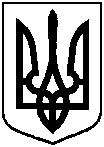 від 03.11.2020  № 539Про звернення до Голови Сумської обласної комісії з питань техногенно-екологічної безпеки та надзвичайних ситуацій Грищенка Р.С. та керівника Сумського обласного штабу з ліквідації надзвичайних ситуацій Баннікова С.В.